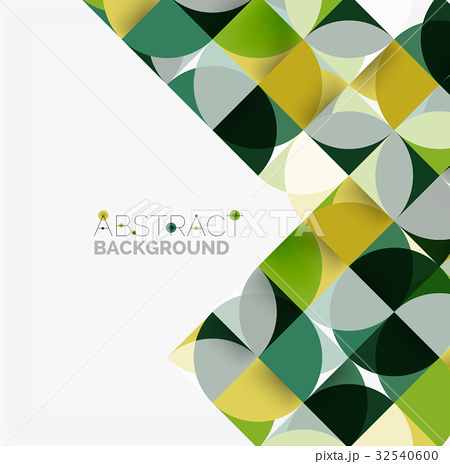 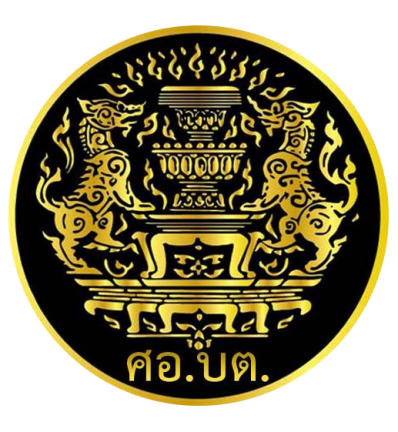 รายงานผลโครงการขับเคลื่อนการมีส่วนร่วมของภาค ประชาสังคมการแก้ไขปัญหาและพัฒนา จังหวัดชายแดนภาคใต้ ประจำปี 2560        โครงการพัฒนาศักยภาพคณะทำงานเครือข่ายสภาองค์กรชุมชนจังหวัดปัตตานี 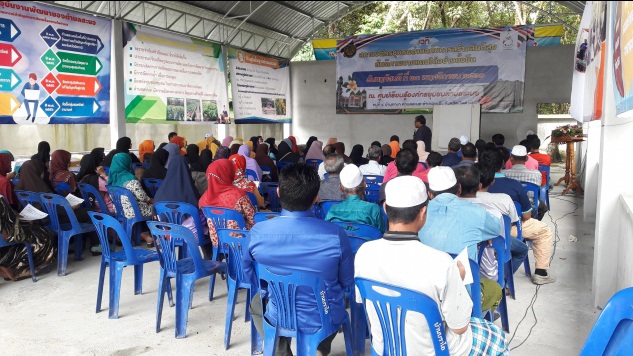 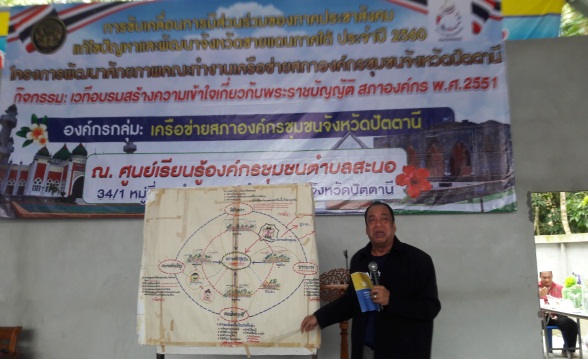 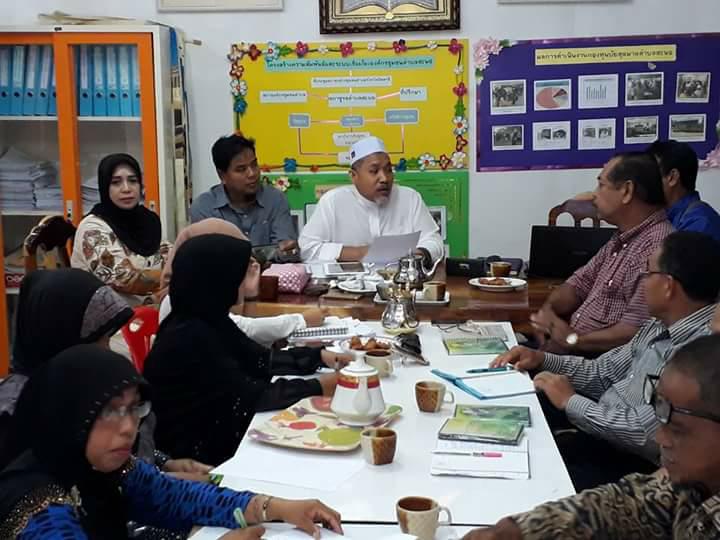 เสนอต่อเลขาธิการศูนย์อำนวยการบริหารจังหวัดชายแดนภาคใต้จัดทำโดย เครือข่ายสภาองค์กรชุมชนจังหวัดปัตตานี